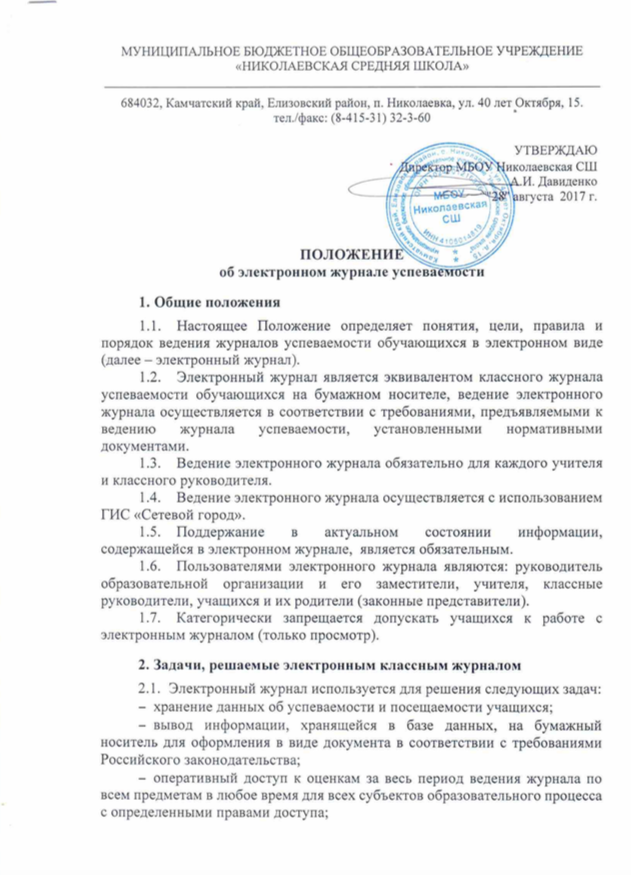 МУНИЦИПАЛЬНОЕ БЮДЖЕТНОЕ ОБЩЕОБРАЗОВАТЕЛЬНОЕ УЧРЕЖДЕНИЕ«НИКОЛАЕВСКАЯ СРЕДНЯЯ ШКОЛА»_____________________________________________________________________________684032, Камчатский край, Елизовский район, п. Николаевка, ул. 40 лет Октября, 15.тел./факс: (8-415-31) 32-3-60ПОЛОЖЕНИЕоб электронном журнале успеваемости Общие положенияНастоящее Положение определяет понятия, цели, правила и порядок ведения журналов успеваемости обучающихся в электронном виде (далее – электронный журнал).Электронный журнал является эквивалентом классного журнала успеваемости обучающихся на бумажном носителе, ведение электронного журнала осуществляется в соответствии с требованиями, предъявляемыми к ведению журнала успеваемости, установленными нормативными документами.Ведение электронного журнала обязательно для каждого учителя и классного руководителя.Ведение электронного журнала осуществляется с использованием ГИС «Сетевой город».Поддержание в актуальном состоянии информации, содержащейся в электронном журнале,  является обязательным.Пользователями электронного журнала являются: руководитель образовательной организации и его заместители, учителя, классные руководители, учащихся и их родители (законные представители).Категорически запрещается допускать учащихся к работе с электронным журналом (только просмотр).Задачи, решаемые электронным классным журналомЭлектронный журнал используется для решения следующих задач:хранение данных об успеваемости и посещаемости учащихся;вывод информации, хранящейся в базе данных, на бумажный носитель для оформления в виде документа в соответствии с требованиями Российского законодательства;оперативный доступ к оценкам за весь период ведения журнала по всем предметам в любое время для всех субъектов образовательного процесса с определенными правами доступа;автоматизация создания периодических отчетов учителей и администрации образовательной организации;своевременное информирование родителей (законных представителей) обучающихся об успеваемости и посещаемости их детей;контроль выполнения образовательных программ, утвержденных учебным планом на текущий учебный год. Правила и порядок работы с электронным классным журналомРуководитель образовательной организации утверждает регламент ведения электронного журнала, назначает сотрудника, ответственного за функционирование электронного журнала и оказание консультационной помощи пользователям электронного журнала (администратора электронного журнала).Пользователи получают реквизиты доступа к электронному журналу в следующем порядке:учителя, классные руководители, администрация получают реквизиты доступа к электронному журналу у администратора электронного журнала;родители и учащиеся получают реквизиты доступа к электронному дневнику у классного руководителя.Классные руководители обеспечивают достоверность и актуальность данных об учащихся, содержащихся в ГИС «Сетевой город». Учителя обязаны своевременно заносить данные об учебных программах и их прохождении, об успеваемости и посещаемости учащихся, домашних заданиях в соответствии с Регламентом ведения электронного журнала.Заместители директора образовательной организации осуществляют периодический контроль над ведением электронного журнала, путем формирования отчетов, содержащих сведения об учащихся, не имеющих оценок или имеющих одну оценку, о внесении записей домашнего задания, о сроках внесения учителями оценок и сведений о пройденном учебном материале и пр.Родители и учащиеся получают доступ исключительно к собственным сведениям, содержащимся в электронном журнале, в форме электронного дневника и ведения переписки с учителями.Функциональные обязанности сотрудников по ведению электронного журналаДиректор:утверждает нормативную и иную документацию по ведению электронного журнала;назначает сотрудников, ответственных за исполнение обязанностей по ведению электронного журнала в соответствии с настоящим Положением;создает необходимые условия для ведения электронного журнала и его использования в учебно-воспитательном процессе и управленческой деятельности;осуществляет контроль ведения электронного журнала;заверяет подписью бумажные копии электронных журналов, подлежащие хранению.Заместитель директора по ИКТ:участвует в разработке нормативных документов школы по ведению электронного журнала;несет ответственность за техническое функционирование электронного журнала, а также резервное копирование данных и их восстановление в достоверном состоянии;обеспечивает архивирование электронного журнала и хранение электронных архивов; контролирует работу администратора электронного журнала, обеспечивает его необходимой информацией;осуществляет контроль работы учителей по ведению электронного журнала.Заместитель директора по учебной работе:участвует в разработке нормативных документов школы по ведению электронного журнала;по окончании учебного периода осуществляет контроль переноса данных электронных журналов на бумажный носитель, заверяет правильность переноса данных подписью с указанием даты; по окончании учебного периода осуществляет анализа работы учителей с электронными журналами и составляет отчеты;передает бумажные копии электронных журналов документоведу для дальнейшего архивирования.Учитель-предметник:формирует календарно-тематическое планирование в соответствии с учебным планом и вносит его в электронный журнал;заполняет электронный журнал в день проведения урока, ведет записи в электронном журнале с указанием тем уроков, практических, лабораторных, контрольных работ;вносит в электронный журнал оценки учащихся, отмечает посещаемость; отвечает за накопляемость оценок учащимися в зависимости от недельной нагрузки учителя в соответствии с «Инструкцией по ведению классного журнала»;систематически вносит в электронный журнал домашнее задание;выставляет итоговые отметки учащихся по завершении учебного периода в сроки, установленные приказом по школе;выставляет оценки в электронный журнал только по назначенным заданиям с обязательным указанием типа задания; проводит анализ успеваемости учащихся по предмету и формирует отчеты в электронном виде;в случае замены основного учителя заполняет электронный журнал в установленном порядке.Классный руководитель:обеспечивает сбор и актуализацию данных об учащихся с соблюдением требований законодательства о защите персональных данных;вносит в информационную систему данные об учащихся класса, при необходимости своевременно их корректируетпредоставляет учащимся и их родителям (законным представителям) реквизиты доступа к электронному дневнику;информирует родителей о состоянии успеваемости и посещаемости их детей через отчеты, сформированные на основе данных электронного журнала;еженедельно контролирует посещаемость учащихся класса, формирует в электронном виде отчеты о количестве пропущенных уроков;контролирует своевременное внесение в электронный журнал учителями-предметниками оценок учащимся класса;анализирует образовательные результаты учащихся класса, формирует в электронном виде отчеты об успеваемости.Администратор электронного журнала:предоставляет реквизиты доступа к электронному журналу администрации школы, учителям, классным руководителям (для предоставления учащимся и их родителям (законным представителям));обеспечивает функционирование в образовательной организации информационной системы по ведению электронных журналов;осуществляет взаимодействие со службой технической поддержки ГИС «Сетевой город»;осуществляет резервное копирование данных и их восстановление в достоверном состоянии в случае необходимости;вносит в информационную систему и поддерживает в актуальном состоянии данные сотрудников, учащихся школы, сведения о классных руководителях, информацию о расписании, движении учащихся на основании приказов;осуществляет закрытие учебного года, открытие нового учебного года и электронный перевод учащихся из класса в класс на основании приказов директора;проводит обучение сотрудников образовательной организации работе с электронным журналом, обеспечивает консультационную помощь. Документовед по окончании учебного года архивирует (прошивает) бумажные копии электронных журналов.Отчетные периодыОтчет об активности пользователей при работе с электронным журналом создается один раз в месяц.Отчет о заполнении электронного журнала и накопляемости оценок создается ежемесячно и по итогам учебного года.Отчеты по успеваемости и посещаемости создаются в конце учебного периода и учебного года.Права и ответственность сотрудниковПользователи имеют право доступа к электронному журналу ежедневно и круглосуточно.Все пользователи имеют право на своевременные консультации по вопросам работы с электронным журналом.Классные руководители имеют право информировать родителей о состоянии успеваемости и посещаемости их детей через отчеты, сформированные на основе данных электронного журнала.Учителя несут ответственность за своевременное внесение в электронный журнал оценок и отметок о посещаемости учащихся и достоверность вносимых данных.Классные руководители несут ответственность за достоверность списков классов, сведений об учащихся и их родителях (законных представителях). Все сотрудники несут ответственность за сохранность своих реквизитов доступа к электронному журналу, исключающую подключение посторонних лиц.Хранение электронного журналаЭлектронные журналы успеваемости на электронных и бумажных носителях хранятся в течение 5 лет. Порядок формирования и хранения копий электронного журнала на бумажных носителях устанавливается регламентом ведения электронного журнала.Сводные ведомости успеваемости на электронных и бумажных носителях хранятся 25 лет. Порядок формирования и хранения сводных ведомостей успеваемости на бумажных носителях устанавливается регламентом ведения электронного журнала.Информирование о результатах обученияПри ведении учета успеваемости в электронной форме учащимся и их родителям (законным представителям) обеспечивается возможность оперативного получения информации об успеваемости и посещаемости путем предоставления доступа к электронному дневнику.В электронном дневнике доступ к индивидуальным образовательным результатам учащихся предоставляется исключительно их родителям (законным представителям).Для родителей (законных представителей), которые заявили о невозможности либо нежелании использовать доступ к электронному дневнику,  информация о результатах обучения предоставляется в форме печатных документов с использованием отчетов, сформированных на основе данных электронного журнала не реже чем один раз в неделю. Способ передачи информации родителям (законным представителям) учащихся устанавливается по согласованию с использованием указанных ими контактных данных.Информация об итоговых оценках и результатах экзаменов предоставляется учащимся и их родителям (законным представителям) не позже суток после получения результатов.УТВЕРЖДАЮДиректор МБОУ Николаевская США.И. Давиденко"28" августа  2017 г.